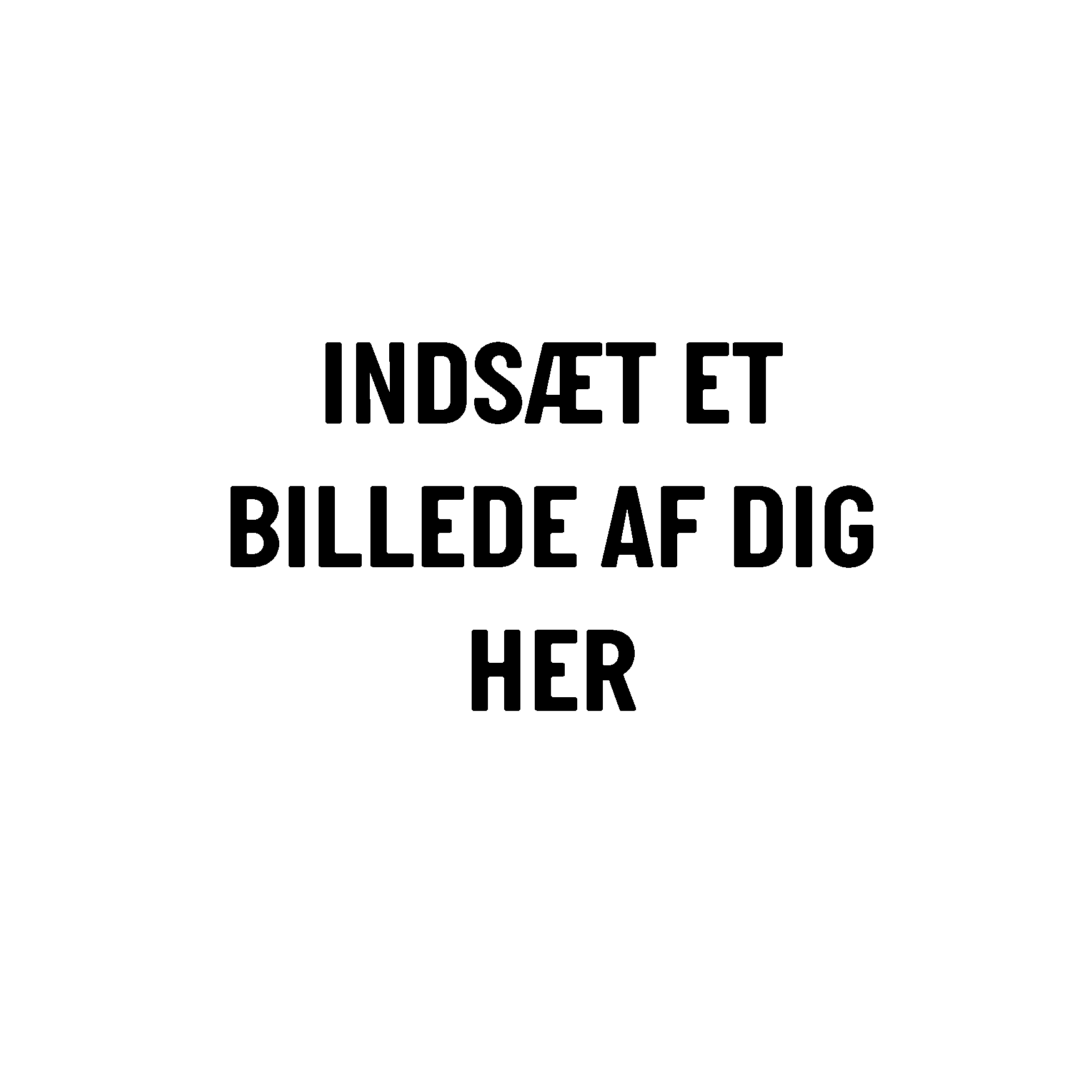 Write catchy heading: Ambitious chef student looking for apprenticeship ADDRESSMY Example: I am 19 years old, and looking for an apprenticeship as a chef, starting 1st of June or soon thereafter. I have finished the first part of the gastronomy education at Copenhagen Hospitality College. With me in your team, you get a person who is eager to learn, punctual and fast. I am a hard worker, but also appreciate being social after work.  My passionExample:I have always loved cooking and as a child I helped my mother in the kitchen. I have worked as a waiter for several years, talking to the guests, but it has always been my dream to work in the kitchen – where the magic happens.I find inspiration in local ingredients and mixing different food cultures. Fun factsFavorite food: homemade pastaPet: My dog MarleySport: JujitsuVolunteer work: Soccer trainerMy dream: To open my own French BistroLanguage: I speak fluent SpanishFamily: married and 2 kidsAlways start with the most recent education/experience. Not all experience is relevant for your application, so only have the most relevant, and try to keep your CV at 1-max 2 pages.Copenhagen Hospitality College, grundforløb - 20 weeks Ground course in gastronomySchool name - Write a line about what you have learned. Restaurant Johns bistro, waiter–––